PARTICIPANT SCREENING LOG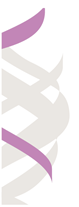 PARTICIPANT SCREENING LOGPARTICIPANT SCREENING LOGPARTICIPANT SCREENING LOGPARTICIPANT SCREENING LOGPARTICIPANT SCREENING LOGProtocol Number:Site Name & Address:Site Number:Principal Investigator:STUDY IDINITIALSDATE OF CONSENTCONSENT VERSIONENROLLEDREASON FOR SCREEN FAILUREYES  NO YES  NO YES  NO YES  NO YES  NO YES  NO YES  NO YES  NO YES  NO YES  NO YES  NO YES  NO YES  NO YES  NO YES  NO YES  NO YES  NO YES  NO YES  NO YES  NO YES  NO YES  NO YES  NO YES  NO YES  NO YES  NO YES  NO YES  NO YES  NO YES  NO YES  NO YES  NO YES  NO YES  NO YES  NO YES  NO YES  NO YES  NO YES  NO YES  NO YES  NO YES  NO YES  NO YES  NO 